Inschrijfformulier Shetland Promotiedag 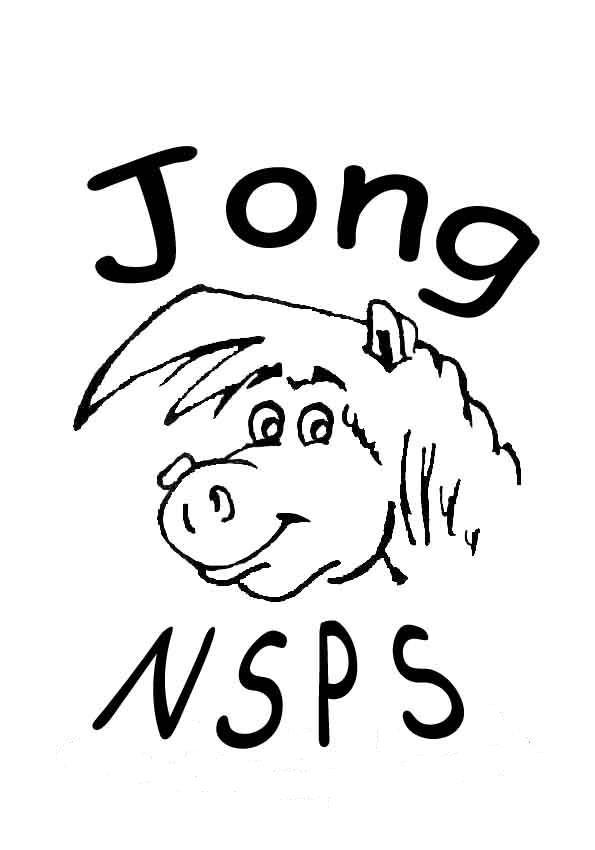 30 mei 2015Ik wil graag meedoen aan de volgende onderdelen (a.u.b. aankruisen):Clinics Dressuur onder het zadelSpringen onder het zadelDressuur aan de Lange Teugel Samengesteld mennenWedstrijdenNK Stoelendans aan de handNK Stoelendans onder het zadelPuissance springen (vanaf 12 jaar)Barrelrace onder het zadelAgility (liefst verkleed in Western	thema)Programma eigen PonyToiletteren/voorbrengenLineair scorenHoefsmidTandartsMasseurHoofdstelcontroleLET OP: 	Voor de keuring is een apart inschrijfformulier beschikbaar, dat te vinden is op de website van het NSPS!Bij opgave voor veel onderdelen of het delen van een pony, kan het zijn dat je niet voor alle onderdelen ingedeeld kan worden. Een pony mag maar 1x aan puissance springen deelnemen.--------------------------------------------------------------------------------------------------------------------------Persoonlijke gegevens deelnemer:Naam:Adres:Postcode + Woonplaats:Leeftijd:Telefoonnummer:E-mailadres:Niveau pony + ruiter (aankruizen wat van toepassing is):Bixie met begeleiding (stap en een beetje draf met een begeleider bij de pony)Bixie zelfstandig (stap en draf redelijk onder controle)B-niveau KNHS (stap en draf goed onder controle, beheerst galop)L-niveau KNHS proeven (alle gangen goed onder controle, bereden/ lange teugel met zijgangen bezig)M/Z/ZZ- niveau (voor het mennen en lange teugel: op hoger niveau gereden)Gegevens pony:Naam:Geslacht:Leeftijd:	Levensnummer:--------------------------------------------------------------------------------------------------------------------------Kosten Clinics:   € 5,00 per clinic          Wedstrijden/programma eigen pony:   € 2,50 per  onderdeel --------------------------------------------------------------------------------------------------------------------------Stuur dit formulier naar: Jong NSPS,  Nieuwstad 89, 7201 NM Zutphen E-mail: JongNSPS@shetlandponystamboek.nl.Sluitingsdatum: 8 mei  2015Uitgebreide informatie over deze dag en de clinics staat op www.nsps.nl onder Jong NSPS